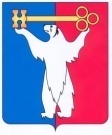 АДМИНИСТРАЦИЯ ГОРОДА НОРИЛЬСКАКРАСНОЯРСКОГО КРАЯПОСТАНОВЛЕНИЕ14.03.2019	   г. Норильск	           № 86О внесении изменений в постановление Администрации города Норильска 
от 30.01.2017 № 38	С целью совершенствования качества управления финансово-хозяйственной деятельностью муниципальных унитарных предприятий муниципального образования город Норильск, ПОСТАНОВЛЯЮ: Внести в Порядок организации осуществления закупок товаров, работ, услуг для нужд муниципальных унитарных предприятий муниципального образования город Норильск, утвержденный постановлением Администрации города Норильска от 30.01.2017 № 38 (далее – Порядок), следующие изменения:Абзац третий пункта 2.1.3 изложить в следующей редакции:«До направления плана закупок в адрес УПРиУ МУП «НПОПАТ» направляет его на согласование начальнику управления городского хозяйства на предмет целесообразности проведения закупок в случае, если закупкой предусмотрено приобретение транспортных средств, сложных агрегатов и узлов транспортных средств.».1.2.	В первом абзаце пункта 2.1.6, во втором абзаце пункта 2.2.4 и во втором абзаце пункта 2.2.7 раздела 2 Порядка после слов «на предмет целесообразности проведения закупок» добавить слова «в случае, если закупкой предусмотрено приобретение транспортных средств, сложных агрегатов и узлов транспортных средств.».Директору муниципального унитарного предприятия муниципального образования город Норильск «Норильское производственное объединение пассажирского автотранспорта» (далее по тексту - МУП «НПОПАТ»):2.1. не позднее десяти рабочих дней со дня вступления в силу настоящего постановления, а в случае временного отсутствия подчиненных работников (нахождения в отпуске, служебной командировке, временной нетрудоспособности 
и др.) - в течение трех рабочих дней после выхода их на работу - ознакомить 
с настоящим постановлением под роспись подчиненных работников, задействованных в осуществлении закупок для нужд предприятия;2.2.	 листы ознакомления с настоящим постановлением работников, указанных 
в подпункте 2.1 настоящего постановления, приобщить к материалам их личных дел.3.	Управлению по персоналу Администрации города Норильска:3.1.	не позднее семи рабочих дней со дня вступления в силу настоящего постановления, а в случаях временного отсутствия (нахождения в отпуске, служебной командировке, временной нетрудоспособности и др.) – в течение трех рабочих дней после выхода их на работу – ознакомить с настоящим постановлением под роспись заместителя Главы города Норильска по городскому хозяйству, начальника Управления городского хозяйства Администрации города Норильска, директора МУП «НПОПАТ». 3.2.	приобщить копии листов ознакомления лиц, перечисленных в подпункте 3.1 настоящего постановления, к материалам их личных дел.Опубликовать настоящее постановление в газете «Заполярная правда» 
и разместить его на официальном сайте муниципального образования город Норильск.Глава города Норильска	Р.В. Ахметчин